ASSIGNMENTUBANI, JOSEPH IKECHUKWU 19/ENG02/066SUBMITTED ON 6TH APRIL 2020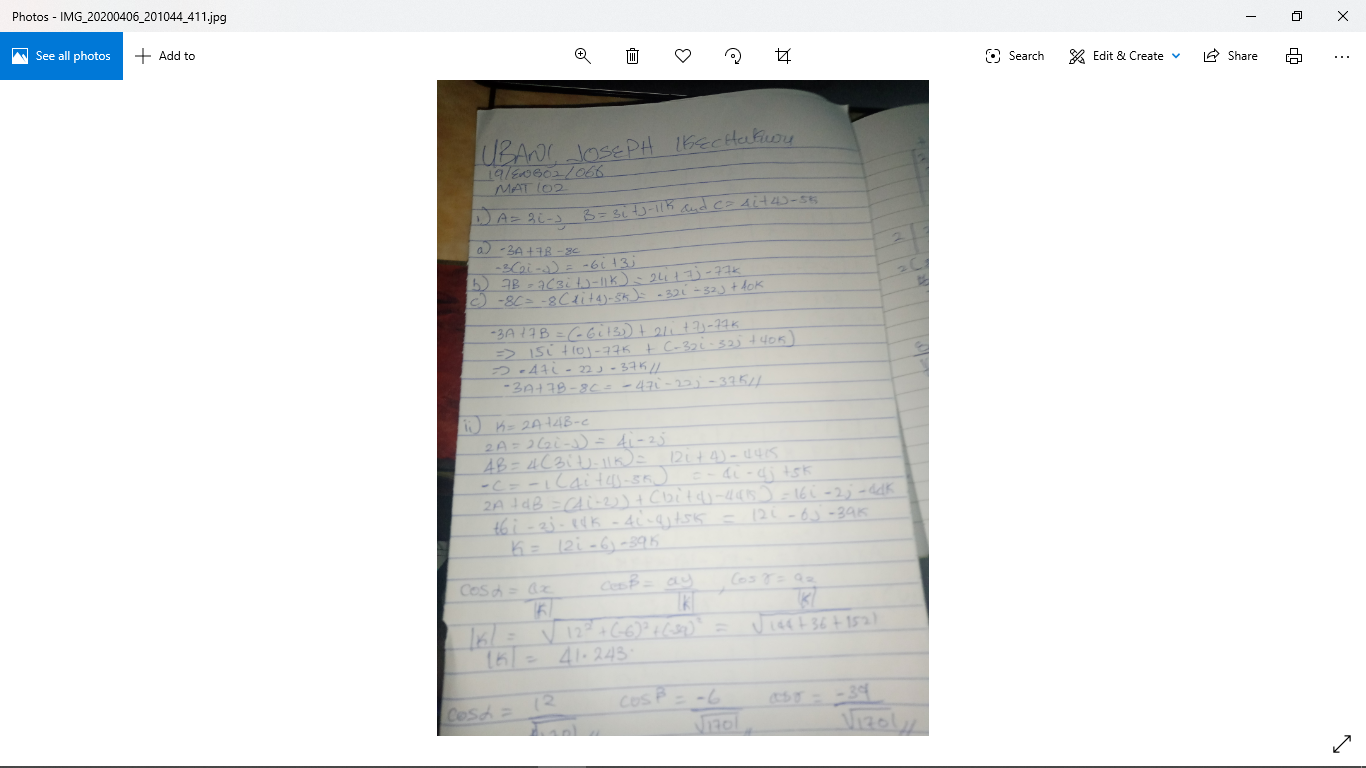 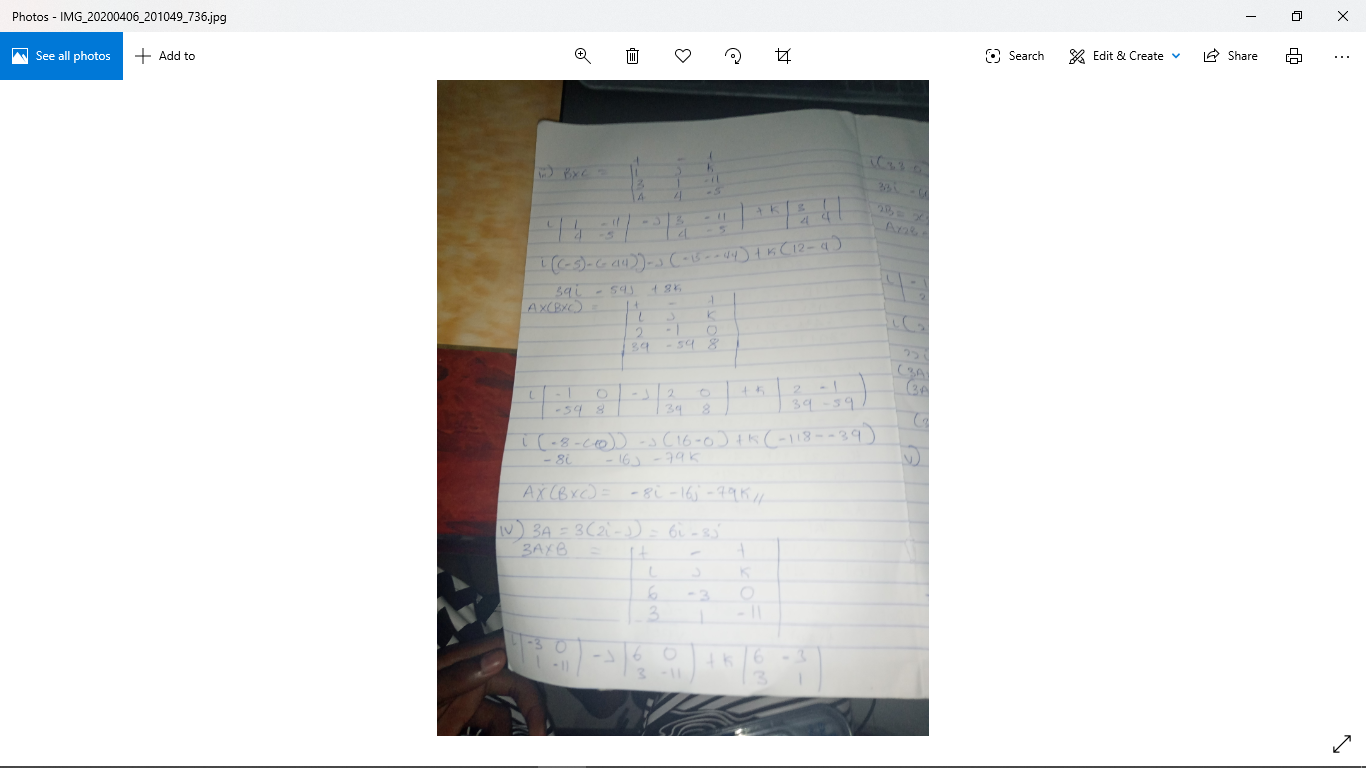 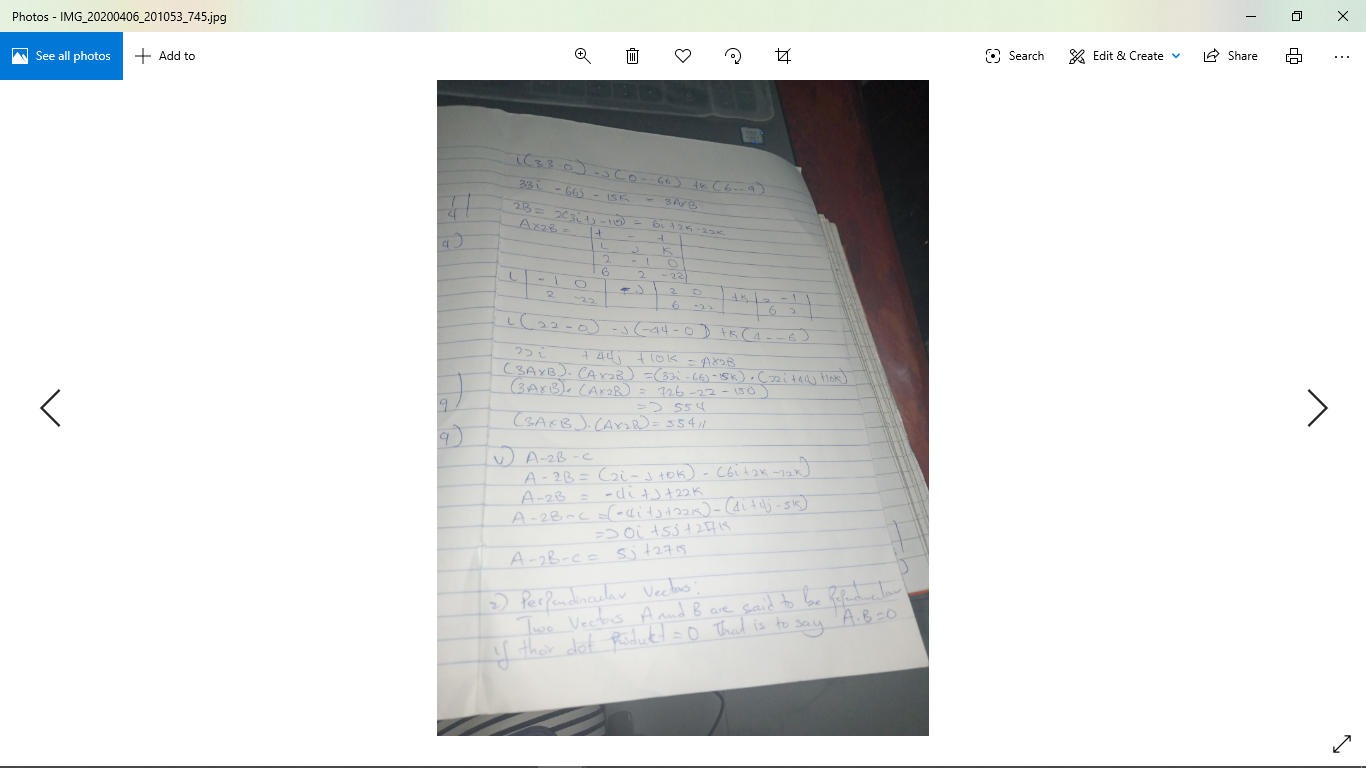 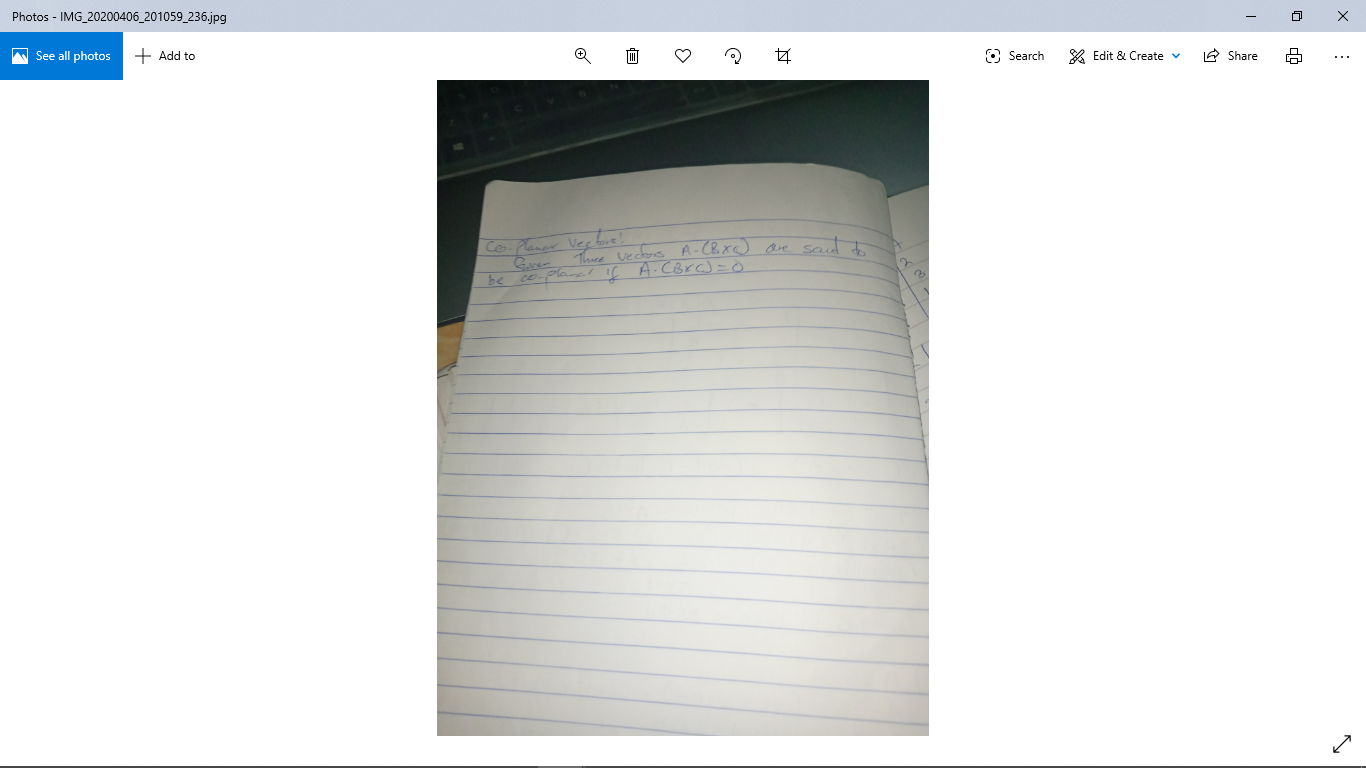 